Primary PSHE (Personal, Social, Health and Economic Education) Policy
including Statutory Relationships and Health Education
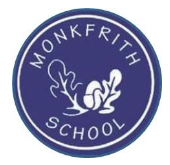 Monkfrith Primary School
1. School Context	Monkfrith is a two-form entry community Primary school. The school is a popular choice within the local community and takes 60 pupils per year group. Children at the school come from different ethnic backgrounds, religions, socio-economic backgrounds and speak a range of languages.  As a school we received the Bronze Healthy School Award.  2. Key contactsSafeguarding Lead:                                              	Jude DeaseyPSHE Lead: 	George Powell/Emma ChoudhuryLead Governor: 	Jay Mudhar3. Policy Development This policy was developed by the school governors, SLT and the PSHE Subject Lead, in consultation with school council, staff and parents and carers. 4. Links to other School PoliciesThis policy should be read in conjunction with the following school policies:4.1 Safeguarding/Child Protection Policy4.2 Behaviour/Anti-Bullying Policy4.3 Computing Policy4.4 Equality, Equity, Inclusion and Diversity Policies4.5 SEND Information Report5. Compliance with Statutory Requirements Guidance from the DfE under sections 34 and 35 of the Children and Social Work Act 2017 makes Relationships Education and Health Education statutory in all Primary schools. Our policy complies with the following statutory requirements and recommendations, in delivering our PSHE curriculum: 5.1 Relationships Education is compulsory in all Primary Schools (or those pupils     receiving Primary Education) – this includes academies, free schools and independent schools  5.2 Health Education is compulsory in all Primary and Secondary Schools (or those pupils receiving Primary or Secondary Education) – this includes all academies and free schools but not independent schools as PSHE is already statutory in these schools.5.3 In addition to statutory requirements, the DfE continues to recommend that all primary schools should have a Sex Education programme tailored to the age and the physical and emotional maturity of the pupils. As a school we are fully complying with the DfE recommendation to deliver Sex Education beyond statutory Relationships, Science and Health Education requirements. Please refer to Section 12 below for details. As such we are referring to Relationships Education throughout this policy as Relationships and Sex Education (RSE).6. Purpose of Policy This policy further sets out:Our approach to integrating statutory RSE and Health Education within a comprehensive PSHE curriculum, in line with non-statutory programmes of study. Our overall aims for delivering PSHE, including Relationships and Sex Education, Health Education and Living in the Wider WorldOur definitions for Relationships and Sex Education and Health EducationGuidance for staff and outside visitors about approaches, organisation and content for our PSHE curriculumInformation for parents and carers about what is taught and when in PSHE, along with specific information about their involvement with RSE and the right to withdrawGuidance for monitoring and evaluating PSHE, including arrangements for policy review 7. Aims of Policy This policy outlines our commitment to providing pupils with the knowledge, skills and attributes needed to manage their lives, now and in the future. Delivering a broad and balanced life-skills PSHE curriculum, through our three strands of RSE, Health Education and Living in the Wider World (refer to Section 9), is essential for us in helping our children to stay healthy and safe, while preparing them to make the most out of school, work and life. Through quality delivery, our PSHE programme aims to develop:confident individuals who know and understand how to live safe, happy, healthy, fulfilling lives;young people who are able to maintain positive, respectful and healthy relationships, within which they can thrive personally and socially;responsible citizens who understand they have rights and responsibilities that help them make a positive contribution to society; andsuccessful learners who enjoy overall learning, making progress and achieving successThese aims will be achieved by providing pupils with the knowledge, skills, attitudes and attributes to be able to:develop confidence to talk, listen and think about feelings and relationshipsaddress concerns and correct misunderstandings and be able to protect themselves and ask for helpdevelop skills to make and maintain positive relationshipsdevelop positive attitudes and values and respect differences in opinionsdevelop a positive self-image and high self esteemgain accurate knowledge and understanding about sexuality and relationshipsdevelop personal responsibility for one's actionsknow where to get confidential advice and support8. Definitions for Relationship Education and Health Education8.1 	Relationships Education:  “Relationships Education is learning about the physical, social, emotional and legal aspects of human relationships. These include friendships, family life and relationships with other children and adults. Relationships Education supports our children to be happy, healthy and safe in their connections and interactions with others, now and in the future.”
8.2 	Health Education:“Health Education is learning about the characteristics of good physical health and mental wellbeing and the equally important role that each of these play in our everyday lives. It explores the important role that physical health has on our mental health and vice versa. Health Education supports our children to be happy, healthy and safe in their health-related choices and behaviours, both physically and mentally, now and in the future.” 9. Organisation of PSHE 9.1	Timetable allocation: Weekly PSHE lessons and circle times. 9.2	Groupings: These will vary according to the class, activity and learning objective. For example, Whole Class, small groups, single gender (refer to 11.6)9.3	Staff Involved: The lessons will be taught predominantly by the Class Teacher, but there are times when learning is complemented by external visiting speakers, for example, a financial organisation such as a bank, human rights organisations, or others. It is important to note that where outside visitors help to deliver PSHE, they are not there to replace teachers but to enrich existing programmes by supporting the school.9.4	Where taught: The content is taught through dedicated PSHE lessons, circle times, cross curricular learning (for example, Science, RE, English), assemblies and special weeks e.g. Mental Health and wellbeing weeks.10. Content of PSHE Curriculum: We deliver our comprehensive PSHE curriculum under the 3 areasRelationships Education Health EducationLiving in the Wider WorldSee our website for our PSHE Education Curriculum Overviews.10.1 Statutory content:          Relationships Education (KS1&2: age 5-11 years)Families and people who care for me Caring FriendshipsRespectful RelationshipsOnline RelationshipsBeing SafeScience Curriculum (contributes to Sex Education within RSE) Key Stage 1 (age 5-7 years) Identify, name, draw and label the basic parts of the human body and say which part of the body is associated with each senseNotice that animals, including humans, have offspring which grow into adults Describe the importance for humans of exercise, eating the right amounts of different types of food, and hygieneKey Stage 2 (age 7-11 years) Describe the life process of reproduction in some plants and animals Describe the changes as humans develop to old age Recognise that living things produce offspring of the same kind, but normally offspring vary and are not identical to their parentsHealth Education (KS1&2: age 5-11 years)Mental WellbeingInternet Safety and HarmsPhysical Health and FitnessHealthy EatingDrug, Alcohol and Tobacco Health and PreventionBasic First AidThe Changing Adolescent Body (Puberty)10.2 Non-Statutory Content:Living in the Wider World (KS1&2: age 5-11 years)Economic WellbeingBeing a Responsible CitizenCareersSex Education: Y6 lessons only – these are the only non-statutory lessons that parents can withdraw from (refer to Section 12)11. Approaches for Delivering Effective PSHE11.1 Creating a Safe and Supportive Learning EnvironmentPSHE often works within pupils’ real life experiences, addressing a range of personal, social, emotional and health issues. A safe, supportive and respectful learning environment is created by establishing clear ground rules, developed and agreed with all pupils across the school, and referred to during PSHE lessons. This helps to secure an atmosphere within which pupils feel able to discuss concerns, feelings and sensitive issues. 11.2 Confidentiality In the course of PSHE lessons, pupils may indicate in some way that they are vulnerable or at risk. In these circumstances staff are aware that they must refer to the Child Protection/Safeguarding policy to ensure that they are clear about what is required in such circumstances. 
The school will ensure that pupils know that teachers cannot offer unconditional confidentiality and are reassured that their best interests will be maintained. They will be reminded that if confidentiality has to be broken, they will be informed first and then supported as appropriate. They are encouraged to talk to their parents or carers and are provided with support to do so.The school will ensure that staff understand that they cannot offer unconditional confidentiality to pupils. They will work within the school's agreed procedure for recording and reporting disclosures and the nature of access to this information.11.3 A Range of Learning ApproachesActive and interactive engagement is most effective in PSHE. In every section of the course a variety of teaching and learning styles are used including videos, information sheets, pamphlets, textbooks, visual aids and models, games, role-play, the Internet and outside visits. 11.4 Relevant resourcesResources will be assessed to ensure that they are current, relevant and appropriate to the age and maturity of pupils. They will take into account equality of opportunity through their use of language, cultural attitudes and images, avoiding stereotyping, racism and sexism.11.5 Use of External OrganisationsWe work with various external organisations to enhance the delivery of PSHE across our planned programme, in order to bring in specialist knowledge and different ways of engaging with our young people. We work in partnership with all external organisations to ensure that the all activities and resources used are delivered in accordance with the aims of this policy and the content of our planned programme. All external contributors are made aware of our confidentiality and safeguarding policies to make sure that any safeguarding issues that arise are dealt with in line with school policy and procedure. All external contributions are used to complement the teaching delivered by our own staff, to enhance and enrich the overall experience of our students. 11.6 GroupingsThe PSHE curriculum will be delivered through a variety of whole class lessons, smaller group work and where relevant, in one to one sessions. In relation to providing information such as the puberty elements of the Health Education programme, the teacher and/or external speaker will provide additional information with the boys and the girls in separate sessions. This provides extra special time for single gender group work. 11.7 Responding to Pupils’ QuestionsIt should be recognised that questions from pupils will be addressed and dealt with in the most appropriate manner and not disregarded. The form in which these questions are addressed may be in group activities, or on a one-to-one basis, as appropriate.11.8 Meeting the Needs of SEND PupilsPSHE lessons need to be accessible to all pupils including those with special educational needs and disabilities. The SEND code of practice outlines the need for schools to prepare children for adulthood outcomes. These pupils can be more vulnerable to exploitation and bullying which means that sensitive and age-appropriate Relationships and Health Education is an essential part of their learning. We will ensure that our curriculum is accessible to all pupils by using appropriate resources, small group work and providing CPD for teachers. 12. Specific Issues Related to Sex Education 12.1  DfE Sex Education RecommendationWe are fully complying with the Department for Education recommendations for all primary schools to have a sex education programme, tailored to the age and the physical and emotional maturity of the pupils. In addition to statutory Relationships, Science and Health Education (refer to Section 10.2), we have chosen to deliver further lessons in year 6 which go beyond the science curriculum and look in more detail at how a baby is made. We feel these lessons are important as they address many of the questions that children have and are taught in the context of healthy adult relationships. Our RSE curriculum parent briefing sheet is available to all parents on our website along with this policy outlining a parent right to withdraw their year 6 child from these specific additional lessons, as outlined below.12.2 Definition of Sex EducationSex Education is learning about the physical, social, emotional and legal aspects of human sexuality and behaviour, including human reproduction. Aspects of sex education are covered in the context of learning about lifecycles in science.12.3 Engaging Parents/Carers and the Right to Withdraw from Sex EducationOn entry to the school, parents are invited to read the PSHE policy, including specific references to our additional Sex Education provision within PSHE. We place the utmost importance on sharing equal and joint responsibility with parents/carers for their children’s education, including sexual matters, and as such we do our best to find out from them any religious or cultural views they may have which may affect the Sex Education they wish to be given to their children. We always carefully consider any request that compromises our equal opportunities policy. This helps to establish a consultation process and partnership with parents, who we regularly keep informed about content of the sex education programme though the school website and newsletters. Parents have the right to withdraw their child from Sex Education, but not the right to withdraw their child from any lessons that are in the statutory Relationships, Science and Health Education Curriculum, as outlined in Section 10. In accordance with this, it is made clear to parents of year 6 children that they can withdraw their children from the additional sex education lessons we deliver in Year 6, as outlined in 12.1.
If a parent wishes to withdraw their child from Sex Education we ask that they discuss it with the Head Teacher and then complete a ‘Request for Withdrawal from Sex Education Lessons’ form, Appendix 1 of this policy, and send this to the headteacher. Alternative work will be given to pupils who are withdrawn from sex education.12.4  Answering Pupils’ Sex Education QuestionsWe encourage curiosity in children as it is an important part of their learning and children ask questions related to sex education, both in and outside of lessons. This means that children who are withdrawn from a lesson may also ask a question in relation to sex education outside of the lesson time. We feel it is important to answer questions honestly, with factual information and in an age appropriate way. If we have a concern with regards to safeguarding due to the nature of a question we would follow our safeguarding procedures.  We need to be mindful that children who don’t have their questions answered may look to other sources for information, such as the internet, which might provide inaccurate information.13. An Inclusive Approach through a Moral and Values Framework As an inclusive school we value difference and diversity within our school community and the wider world. As such PSHE is delivered within the context of our school aims, values and moral framework, and equal opportunities policy, taking into account the following considerations: The school has duties under the Equalities Act, British Values, and the Ofsted framework and must reflect British LawRespect for ourselves and others helps develop understanding of the need for non-exploitation within relationshipsWe all have rights, duties and responsibilities, we need to know what these are and have the ability to exercise themChildren are growing up in a diverse world and will need to be able to work, live and play with people from all backgrounds Families can include single parent families, LGBT parents, families headed by grandparents, adoptive parents, foster parents/carers amongst other structuresSome children may have a different structure of support around them (for example: looked after children or young carers). We believe that pupils should receive comprehensive, balanced and accurate information that relates to their needs. The personal beliefs and attitudes of teachers will not influence the teaching of any elements of PSHE. For example, care is taken to ensure there is no stigmatisation of children based on their different home circumstances when teaching about the importance of marriage, or stable relationships, for family life and bringing up children. In exploring their own feelings and attitudes, and those of peers and the wider society, our pupils are able to develop values on which to base decisions about relationships, health and living in the wider world. 14. Assessing PSHE and Monitoring the ProgrammeThe PSHE Lead will be responsible for: Ensuring the policy and programmes are implemented as agreedMonitoring teaching within lessons through observations, team teaching, pupil work scrutiny and discussions with those involvedSupporting staff to assess pupils progress, in line with the school’s assessment proceduresEvaluation of the programme will be made by assessing the attitudes of the pupils, the development of their personal skills and the knowledge and understanding they have gained. Review forms part of the content and is an ongoing process. The views of pupils, staff and parents will be sought and taken into account as the programme develops and changes. Recommending targets for whole school development 15. Training Staff to Deliver PSHEIt is important that staff delivering PSHE work within the values and moral framework of this policy and feel confident, skilled and knowledgeable to deliver effective PSHE. Continuing professional development will be provided through a range of options: individual study and development/ in-house CPD/ external training courses. Training may include:What to teach and whenLeading discussions about attitudes and valuesInformation updatesPractising a variety of teaching methodsFacilitating group discussionsInvolving pupils in their own learningManaging sensitive issues16. Disseminating and Monitoring the PSHE PolicyA copy of this policy will be supplied to all staff and governors and included within the school handbook, staff handbook, governor handbook and new staff induction materials.  A full copy will be published on the school website and made freely available to parents on request. Copies will also be supplied to other professionals whose work relates to PSHE, including RSE and Health Education, or who may be involved in its delivery.Policy Implementation Date: Nov 2023Next Review Date: July 2025.Appendix 1Parent Request for Withdrawal from Sex Education LessonsTO BE COMPLETED BY PARENTSTO BE COMPLETED BY PARENTSTO BE COMPLETED BY PARENTSTO BE COMPLETED BY PARENTSName of childClassName of parentDateReason for withdrawing from sex education within relationships and sex educationReason for withdrawing from sex education within relationships and sex educationReason for withdrawing from sex education within relationships and sex educationReason for withdrawing from sex education within relationships and sex educationAny other information you would like the school to considerAny other information you would like the school to considerAny other information you would like the school to considerAny other information you would like the school to considerParent signatureTO BE COMPLETED BY THE SCHOOLTO BE COMPLETED BY THE SCHOOLAgreed actions from discussion with parents